OBJEDNÁVKA 2101/0033/23Množství MJ Název položky	Cena	Částka DPH	Částka za MJ	bez	celkemNa základě cenové nabídky číslo 23NA00207 ze dne u Vás obj ednávárne laboratorní odsávací sadu s mobilním ramenem a filtrem pro práci s acetonem, isopropylalkoholełn a dvousložkovými epoxidovými lepidly (např. Araldit 2000) , včetně systému uchycení na stolní desku, dymníku , tichého ventilátoru, indikace plného filtru a systému plynulé regulace. Výkon (průtok vzduchu) min. 200 Iti3 za hodinu,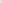 Celková cena s DPH 67 173,15 Kč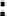 Objednatel vylučuje akceptaci této objednávky s odchylkou	Razítko a podpis příkazce operace (za FF)Dodavatel souhlasí se zveřejněním smlouvy, která vznikne na základě této objednávky, v Registru smluv.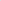 Akceptace objednávky:	 V ...............     dne ...............Razítko a podpis osoby oprávněné za dodavateleVyřizuje: XXXXE-mail: XXXXMasarykova univerzita je veřejnou vysokou školou podle zákona o VŠ č. 111/1998 Sb.	Strana 1 z 2OBJEDNÁVKA 2101/0033/23Razítko a podpis: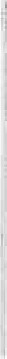 Masarykova univerzita je veřejnou vysokou školou podle zákona o VŠ č. 111/1998 Sb.	Strana 2 z 2Objednatel:MUNI        IČO: 00216224DIČ: CZ00216224Masarykova univerzitaFilozofická fakultaArne Nováka 1/1Veveří602 00 Brno 2Objednatel:MUNI        IČO: 00216224DIČ: CZ00216224Masarykova univerzitaFilozofická fakultaArne Nováka 1/1Veveří602 00 Brno 2Dodavatel:IČO: 28826698	DIČ: CZ28826698P2J Technology s.r.o.Dolní Roveň 153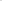 533 71 Dolní RoveňDodavatel:IČO: 28826698	DIČ: CZ28826698P2J Technology s.r.o.Dolní Roveň 153533 71 Dolní RoveňDodavatel:IČO: 28826698	DIČ: CZ28826698P2J Technology s.r.o.Dolní Roveň 153533 71 Dolní RoveňDodavatel:IČO: 28826698	DIČ: CZ28826698P2J Technology s.r.o.Dolní Roveň 153533 71 Dolní RoveňKonečný příjemce:Konečný příjemce:Datum vystavení:09.05.2023Masarykova univerzita Filozofická fakultaMasarykova univerzita Filozofická fakultaDatum dodání:ústav archeologie a muzeologieústav archeologie a muzeologieForma dopravy: